 بسمه تعالی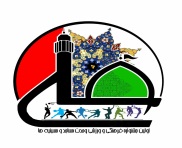 لیست مشخصات شرکت کنندگان در رشته مفاهیم رده سنی بزرگسالان مسئول هیئت امنای مسجد/ حسینیه .........................................ردیفنام و نام خانوادگینام پدرتاریخ تولدکدسریال کارت بیمه تلفن همراه1234567891011121314151617181920